Publicado en Madrid el 14/02/2024 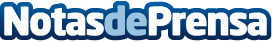 Ambiseint evitará la utilización de 300.000 kilos de plástico virgen no reciclado en los próximos cinco añosHa introducido esta medida en su línea de recargas Ambipro, de las que produce más de un millón de unidades al año. A medio plazo el objetivo es ampliarla a sus otras gamas de envases plásticosDatos de contacto:Pura De ROJASALLEGRA COMUNICACION619983310Nota de prensa publicada en: https://www.notasdeprensa.es/ambiseint-evitara-la-utilizacion-de-300-000 Categorias: Nacional Marketing Consumo Sostenibilidad Otras Industrias http://www.notasdeprensa.es